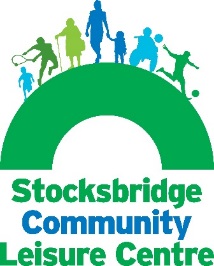 Stocksbridge Community Leisure CentreSummer FayreSunday 23rd June 202411.00 am – 4.00 pmWe are delighted to announce that Stocksbridge Community Leisure Centre will be holding our popular  Summer Fayre on Sunday 23rd June 2024 - we do hope that you will be able to join us for the event!The Stalls will be located within our Sports Hall and we are lucky enough to be joined, as always, by local bands, choirs and performers, who will be providing musical entertainment throughout the event.We will have plenty of activities for the children and family fun on the day for everyone to enjoy.Becoming A StallholderIf you would like to become a stallholder at Stocksbridge Community Leisure Centre Summer Fayre please complete the attached form and return it along with your donation to:  Julie Martin, Assistant Centre Manager – Operations, Stocksbridge Community Leisure Centre, Moorland Drive, Stocksbridge, Sheffield, S36 1EG by Friday 7th June 2024.Table SizeTables will be provided measuring approximately 5/6ft in length and are available for a minimum donation of £15.00 per table.  Chairs will also be provided for use.  We cannot however provide access to power points. Promotion Of EventWe will be advertising our Summer Fayre with a ‘SCLC Countdown To The Summer Fayre’ promotion, on our Facebook page, (similar to our very popular promotion for our annual Christmas Fayre which we hold each year, if you are one of our regular stallholders).  As always will be giving our stallholders an opportunity to take part in the promotion, by advertising their stalls and the items which they will be selling at the fayre.  We will also be advertising the other activities taking place on the day, as a build up to the event – so please keep an eye on or Facebook page for regular updates!!If you would like to have details regarding your stall included within the promotion, including photographs of the items which you have for sale on your stall (maximum 2 photographs per stall), please ensure you complete the promotion section on the attached booking form.Stocksbridge Community Leisure CentreA Company Limited by Guarantee with Charitable Status. Company No. 08413664 Charity No. 1153527Stocksbridge Community Leisure Centre, Moorland Drive, Stocksbridge, S36 1EGTel: (0114) 288 3792Oxley’s CafeAt our Summer Fayre our very popular Oxley’s Café will be open from 8.30 am through to 4.00 pm.The Café will be selling a variety of hot and cold food and drinks and a delicious selection of buns and cakes.RestrictionsWe do not permit the sale of food items unless packaged and labelled in accordance with the current food labelling laws which came into effect from 1st October 2021.  Guidance regarding food labelling can be obtained from the Food Standards Agency Website - www.food.gov.uk.  All food products sold by stallholders, must be consumed off the premises.  We also restrict stallholder raffle’s and tombola’s.  If you are unsure about restrictions for any other items, please contact Julie Martin on (0114) 2883792 or email admin@stocksbridgeclc.co.uk. ArrivalWe would request that all Stallholders arrive from 9.00 am to set up their stalls, which will be located in the Sports Hall, ready for the fayre to open to the public at 11.00 am.  We will have a marshal on the car park who will provide assistance with directions on where to park your vehicle and upon entry to the Leisure Centre.  Upon arrival to the Centre you will also be issued with a stallholder badge and guided to your table, which will be labelled according to your booking details.Hand sanitiser is available at reception and throughout the Leisure Centre for use by our stallholders and customers.  Loading And Pick UpThe event finishes at 4.00 pm – we request that stallholders do not pack away their stalls earlier than this time.  All stallholders must have vacated the Leisure Centre by 6.00 pm.EnquiriesPlease contact Julie Martin, Assistant Centre Manager - Operations on (0114) 2883792 or email admin@stocksbridgeclc.co.uk for all enquiries.We look forward to seeing you at our Summer Fayre!Stocksbridge Community Leisure CentreA Company Limited by Guarantee with Charitable Status. Company No. 08413664 Charity No. 1153527Stocksbridge Community Leisure Centre, Moorland Drive, Stocksbridge, S36 1EGTel: (0114) 288 3792SCLC – Summer Fayre – Stall Application Form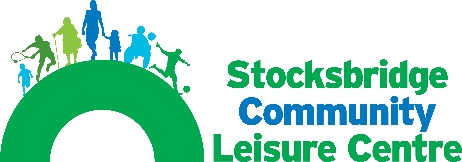 Sunday 23rd June 2024 - Stocksbridge Community Leisure CentrePlease complete and return the stall application form to Julie Martin, Assistant Centre Manager – Operations, at Stocksbridge Community Leisure Centre along with your donation by 07/06/2024.Stallholders Details:Stall Details: Please briefly detail below the main products on sale on your stall.Please indicate the number of stalls you require: Stocksbridge Community Leisure CentreA Company Limited by Guarantee with Charitable Status. Company No. 08413664 Charity No. 1153527Stocksbridge Community Leisure Centre, Moorland Drive, Stocksbridge, S36 1EGTel: (0114) 288 3792 ‘SCLC Countdown To The Summer Fayre’ Promotion:Declaration:The following conditions are subject to our market licence: All goods sold must be legal, non-counterfeit or copies, must not contain explosive materials and no live animals must be sold.I am aware of the organiser’s information and requirements in connection with this Summer Fayre and acknowledge that I am entering a stall at my own risk. I confirm that if selling any food items upon my stall, I have complied with the current food labelling laws which came into effect from 1st October and indemnify SCLC against all liability arising from the sale of these items.I confirm that I understand that the organiser accepts no liability to me for any loss or damage of any nature to me or my property arising out of my participation in this Summer Fayre.Data Protection:All information supplied is stored in accordance with the General Data Protection Act and will only be used for the purpose of managing your stall booking, as well as supplying you with information which you feel will be of benefit to you.  We will not pass your details onto any third party, but will make you aware of offers from our corporate sponsors from time to time.  Please tick here if you are happy for us to contact you with information or offers, not directly related to the stall booking applied for on this form     ⃝For further details of our Privacy Policy, please refer to our web site – www.stocksbridgeclc.co.ukWe look forward to seeing you at our Summer Fayre!Stocksbridge Community Leisure CentreA Company Limited by Guarantee with Charitable Status. Company No. 08413664 Charity No. 1153527Stocksbridge Community Leisure Centre, Moorland Drive, Stocksbridge, S36 1EGTel: (0114) 288 3792First Name:Surname:Stall Name:Address:Address:Address:Postcode:Telephone:Email:Are you selling any food items on your stall?(We only permit sale of food items which are packaged and labelled in accordance with the current food labelling laws which came into effect from 1st October 2021).*If you are wishing to sell food items on your stall, can you please ensure that you refer to the Food Standards Agency for guidance on food labelling -  www.food.gov.uk after recent changes to the law regarding food labelling.          Yes*:                           No:                         I confirm that I have read and complied with the Food Standards Agency guidance, with regards to the labelling any food items upon my stall and can confirm that I have complied with the current food labelling laws, which came into effect from 1st October 2021.  I also indemnify Stocksbridge Community Leisure Centre against all liability and claims arising from the sale of the produce.	I confirm that I have read and complied with the Food Standards Agency guidance, with regards to the labelling any food items upon my stall and can confirm that I have complied with the current food labelling laws, which came into effect from 1st October 2021.  I also indemnify Stocksbridge Community Leisure Centre against all liability and claims arising from the sale of the produce.	Signed:(If applicant is Under 16 years of age, this must be signed by a parent or guardian).Date:Stall - £15.00 Minimum Donation Per Table(Tables will be provided measuring approximately 5ft/6ft in length).Number Of Tables Required.Donation Received:Cash:           Card:            Cheque:         (Please make cheques payable to ‘4SLC Trust’)Donation Received:Cash:           Card:            Cheque:         (Please make cheques payable to ‘4SLC Trust’)How did you find out about the SCLC Summer Fayre:  How did you find out about the SCLC Summer Fayre:  Would you like to donate a prize toward our Raffle or Tombola At Our Fundraising Event?   No            Yes               Would you like to donate a prize toward our Raffle or Tombola At Our Fundraising Event?   No            Yes               Would you like to take part in our ‘SCLC Countdown To The Summer Fayre’ Promotion and have details of your stall listed on our Facebook page prior to the event?  (Please see further information on the stallholder information sheet).  (If you wish to take part in the promotion the details which you enter below will be posted on our Facebook and Website).Would you like to take part in our ‘SCLC Countdown To The Summer Fayre’ Promotion and have details of your stall listed on our Facebook page prior to the event?  (Please see further information on the stallholder information sheet).  (If you wish to take part in the promotion the details which you enter below will be posted on our Facebook and Website).Yes: 	       (Please complete details below)No:                           Stall Name:Please briefly detail the types of products on sale on your stall. (Please restrict the description to a maximum of 50 words).Please tick if submitting a photographto accompany your promotional text. (Maximum number of photographs 2).(Please note that the above promotion information will be displayed on our Facebook page prior to the Summer Fayre).(Please note that the above promotion information will be displayed on our Facebook page prior to the Summer Fayre).(Please note that the above promotion information will be displayed on our Facebook page prior to the Summer Fayre).Signed:(If applicant is Under 16 years of age, this must be signed by a parent or guardian).Stallholder Signature:(If applicant is Under 16 years of age, this must be signed by a parent or guardian). Date:For internal use only:For internal use only:For internal use only:For internal use only:Payment Received By:Date